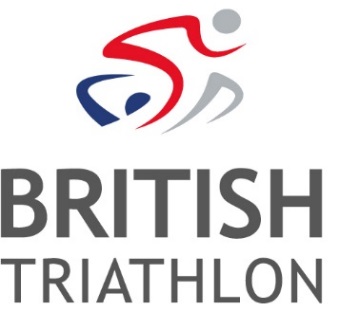                  JOB DESCRIPTIONPOSITION OVERVIEWAn initial fixed term apprenticeship of 2 years. The candidate will learn all aspects of the main duties of a finance assistant and study for a recognised accounting qualification ie AAT.To maintain accurate and comprehensive financial records ensuring the integrity of British Triathlon’s financial reporting.This includes Purchase Ledger input and control, ensuring Suppliers are paid in a timely fashion, Sales ledger management (invoicing and credit control), Petty cash, banking, and maintaining accurate records.MAIN TASKS & RESPONSIBILITIESOPERATIONALTo record receipts and payments, bank cheques and cash, assist in reconciliation of all bank/cash accountsTo record purchase invoices and expenses, obtain necessary approvals and pay on the due date by preparing BACS, AFEX or cheque payments, ensuring they are signed in accordance with the bank mandate and organisational delegated authorityMaintain and administer the sales and purchase ledger, including query resolutionTo prepare les invoices as required, to include regional royalties and course paymentsTo implement the organition’s debtor policy and implement credit control proceduresTo operate a petty cash systemTo prepare Membership, Day Membership, Event registration Income, Age group entry Income reconciliations To assist in the management of the purchase order system, including advice and guidance to other staff members Prepare monthly summary of mobile phone costsTo respond to any telephone calls and finance emails, answering promptly courteously, ensuring all enquiries are allocated to the appropriate member of staffMaintain an accurate electronic filing system for accounting recordsMaintain and administer the list of approved contractors Maintain the organisational corporate credit card accountAssist in maintenance of direct debit mandates and BACS ReportsTo take card payments over the phoneCOMMUNICATIONTo liaise with debtors and creditors as requiredTo liaise with Triathlon England and Performance team staff as requiredThis job description describes the principal purpose and main elements of the job. It is a guide to the nature and main duties of the job as they exist currently, but it is not intended as a wholly comprehensive or permanent schedule.PERSON SPECIFICATIONFINANCE ASSISTANTRELEVANT SKILLS AND/OR APTITUDESEssentialExcellent communication skills – Communicates effectively, clearly and confidently in written, verbal and electronic formsTime managementWell organised and able to prioritise workloadStrong interpersonal skillsAble to handle multiple (conflicting) prioritiesDemonstrate strong financial administration skills Ability to successfully enforce compliance with policiesWillingness to learn and to study for a formally recognized accounting qualificationKNOWLEDGE AND EXPERIENCE DesirableGood working knowledge of the sport of TriathlonAn understanding of a National Governing Body of Sport Knowledge and understanding of diversity and of the effects of discrimination and an ability to ensure anti-discriminatory practice through othersWorking knowledge of Access DimensionsPrevious financial data entry and reconciliations experience with evidence of daily accounting operations EDUCATION/QUALIFICATION SKILLSEssential GCSE or equivalent qualifications in Maths and EnglishComputer literate, including Office products, Windows, DatabasesStrong written and oral presentation skillsDesirableAccounting Qualification AAT or equivalent (or working towards)Educated to A Level or equivalentPERSONAL ATTRIBUTESEssentialIs able to work independently and as part of a teamPerformance orientation, including the ability to set targets and achieve themCommitment to responding to customer needsPositive approach to dealing with challenging issuesTreats people with respectDiplomatic and able to work with a voluntary elected committee of strongly motivated enthusiastic people Protects confidential informationAdheres to the company’s policies and demonstrates loyalty to the companyStrong individualist & decision maker with high determination to succeedSelf motivatedCreative & innovative workerFocused on excellent quality of serviceContinually looks to improveDoes what’s right – not what’s easyBe inclusiveCustomer focussed (internal and external)OTHER REQUIREMENTSDesirableWillingne to attend work away days on an occasional basis TITLE:Finance ApprenticeCONTRACT TYPE:Fixed Term – 2 yearsORGANISATION:British Triathlon and Triathlon England DEPARTMENT:FinanceJOB BASED AT:British Triathlon Head office, LoughboroughREPORTS TO:Head of Finance